TP 1 Présentation et analyse des systèmes linéaire continus dans l’espace d’état Objectifs du TP :Programmation et résolution des équations différentielles à l'aide du logiciel Matlab ; Représentation d’état;Commandebilité et observabilité d’un système,  Résolution d’équation différentielle ordinaire1. Fonction ODE Une équation différentielle ordinaire  ODE (ordinary differential equation)   est une équation reliant une fonction d’une variable réelle et ses dérivées, c’est à dire de la forme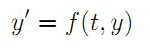 Exemple 1 : équation différentielle du premier ordre       Soit la  fonction y1(t) soumise à l’équation différentielle :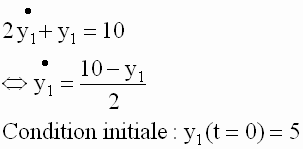 Pour programmer cette équation, nous créons le fichier f10.m :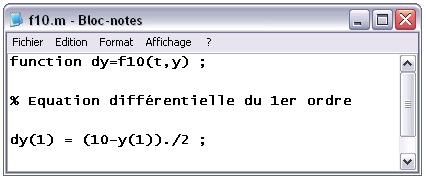 Sur l’espace de travaille du Matlab,  taper le code suivant : [ t , y ] = ode23 ( 'f10' , [0  20] ,  0 ) ;Plot(t,y) -  Qu'est-ce qui fait la fonction ode23 dans MATLAB ? - Faire changer l’ordre d’ode23 au ode45 puis tracez y(t) dans le même intervalle [0  20].Exemple 2 : équation différentielle du deuxième ordre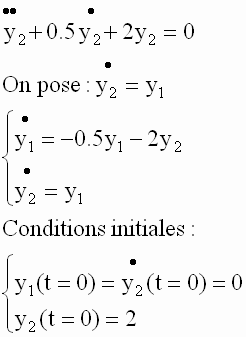  Créer le fichier f11.m :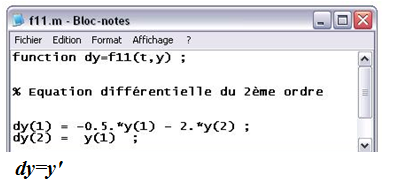  [ t , y ]=ode23 ( 'f11' , [0  10] , [ 0 2 ] )Plot (t,y)2.2 Ffonction dsolveLa syntaxe pour résoudre une équation différentielle simple est dsolve(‘eqn’). La fonction renvoie une solution formelle de l’équation différentielle définie par l’expression symbolique eqn.D : représente la dérivée première, D2 la dérivée second..etc,  les constantes arbitraires de la solution sont notées C1 C2..etc.Ezplot(y,[tmin,tmax] : permet de ploter la solution dans l’intervalle de sa variable [tmin,tmax]. Exemple 3 Fonction du 1er ordre soit l’équation : 2*Dy+y=10pour déterminer la  solution formelle de cette équation on écrire sous Matlab : y=dsolve('2*Dy+y=10', 'y(0)=5',t)ezplot(y,[0,10])Fonction du 2ème ordre :  D2y+0.5*Dy+2*y=0y=dsolve('D2y+0.5*Dy+2*y=0','y(0)=2, Dy(0)=0',t)ezplot(y,[0,60])3 . Représentation d’état 3.1 Définition D’une manière générale, à  tout système linéaire, causal et continu peuvent être associées les équations  matricielles suivantes :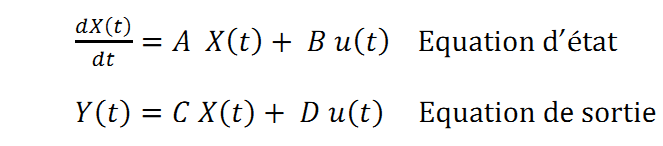 A   : matrice d’état (ou dynamique) du système de dimension [n x n]. B   : matrice de commande (d’entrée)  de dimension [n x m]. C   : matrice de mesure (de sortie) du système de dimension [p x n]. D   : matrice  de transmission directe de dimension [m x p]. X   : vecteur d’état du système. u    : vecteur d’entrée du système. y    : vecteur de sortie du système. La fonction de transfert du système étant : 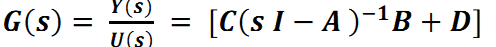 Exemple Soit un système donné par sa représentation d’état suivante :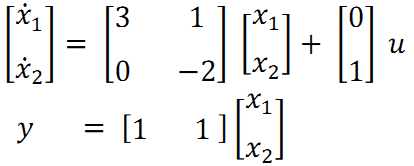 Ecrie sous Matlab (Programmation puis sur Simulink) cette représentation d’état.Déterminer fonction de transfert du système, en utilisant l’équation de G(s) puis la fonctio, ss2tf en Matlab. En utilisant la fonction préétablie de Matlab  (tf2ss), on obtient la représentation d’état. Matlab par défaut ne donne qu’une seule représentationReprésentation d’état des systèmes dynamiques sous Matlab/SimulinkExemple Soit le système suivant :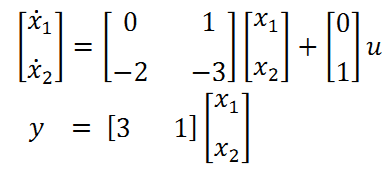 On peut schématiser  cette représentation d’état sous Matlab/Simulink comme montré ci-desous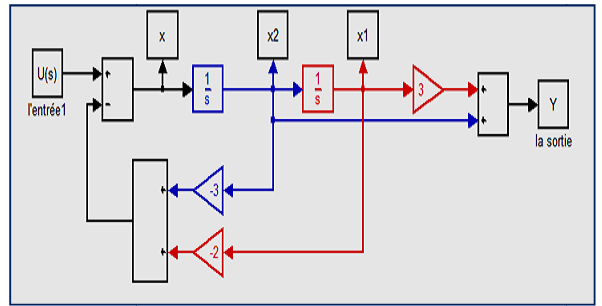 ou soit par le bloc state space comme suit :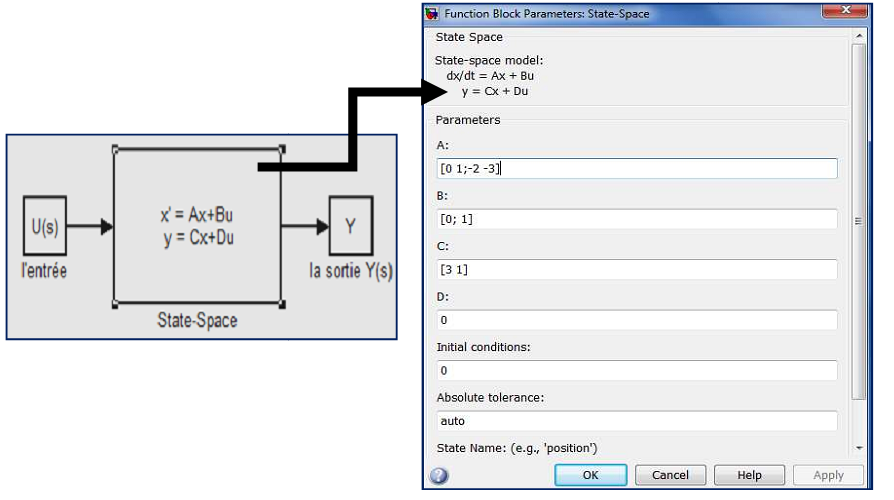 Analyse du système dans l’espace d’étatValeurs propres du systèmeMatlab propose une fonction préétablit (eig) qui calcul les valeurs propres de A et qui servira à la résolution de l’équation:	 
 	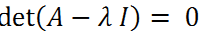 Stabilité du système dans l’espace d’état On peut démontrer que la stabilité d’un système est obtenue à partir     det(A-.On dit que le système est asymptotiquement stable toutes les valeurs propres complexes de A ont une partie réelle. Vérifier la stabilité d’exemple précédent.Obsavabilité et CommandabilitéLa paire  (A, C)  est observable  si et seulement si :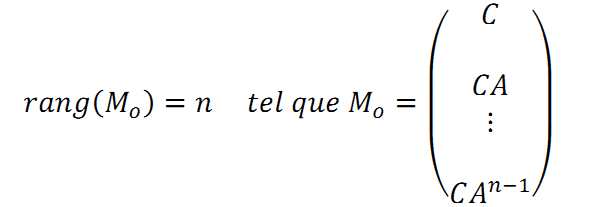 La paire  (A, B)  est commandable si et seulement si :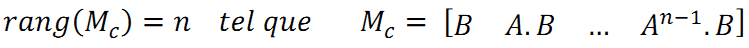 en Matlab on utilise ctrb(A,B)Travail demandéSoit le moteur à CC illustré sur la figure ci-dessous :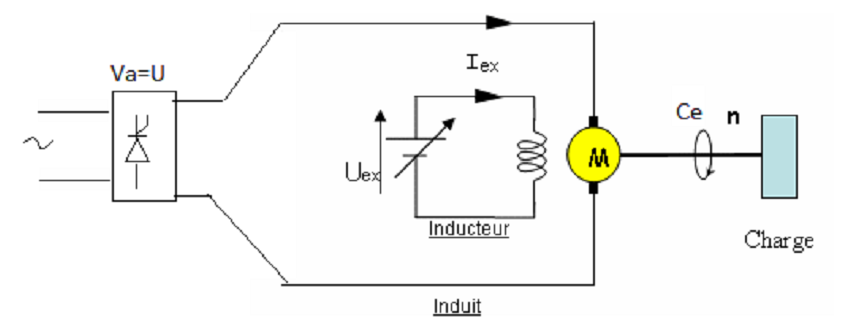 Les équations d’état de ce système s’écrivent :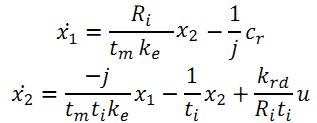 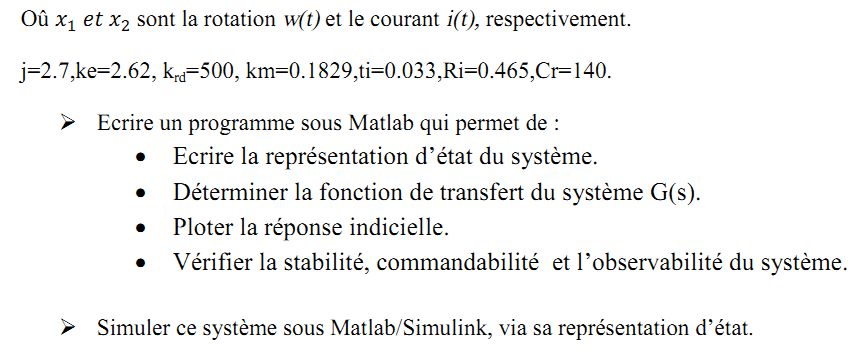 Date : …………………………..Compte rendu du TP N°1Nom et Prénom : ………………………………………………………   Groupe :…………………Nom et Prénom : ………………………………………………………………………………………Nom et Prénom : ………………………………………………………………………………………Représentions d’état du MCC à vide (cr=0) :A= 				,B= 		, C=		,D=Fonction de transfert du système en Boucle ouverte G(s)= …………………………………..Réponse indicielle du système Pôles de système p=[     ], Système est stable ? commandable ? observable ?Simulation sous Matlab SimulinkCommentaires………………………………………………………………………………………………………………………………………………………………………………………………………………………………………………………………………………………………………………………………………Conclusion………………………………………………………………………………………………………………………………………………………………………………………………………………………………………………………………………………………………………………………………………